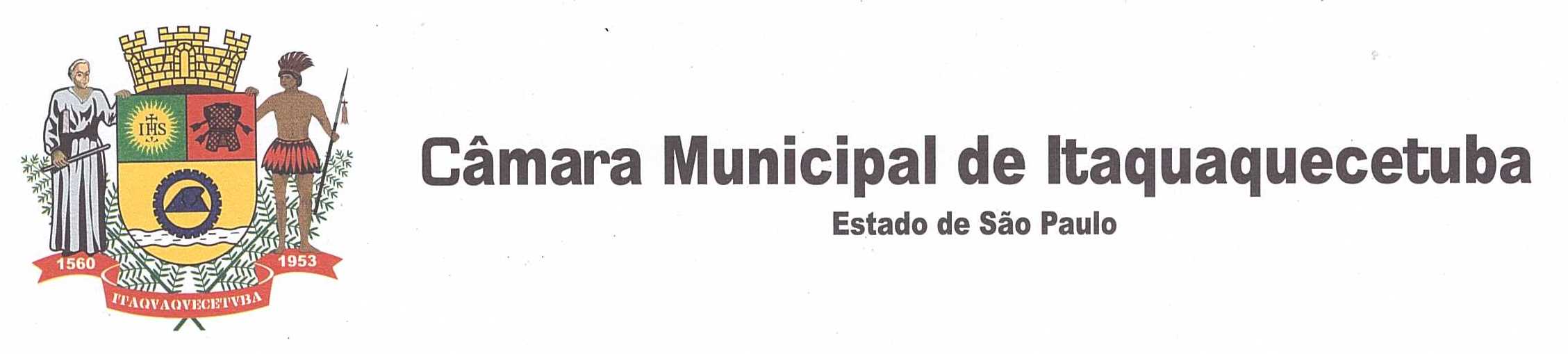 INDICAÇÃO N° ________378______ / 2020.INDICO À MESA, nas formalidades regimentais, que seja oficiado ao Excelentíssimo Prefeito Municipal, Mamoru Nakashima, solicitando de Vossa Excelência, providências urgentes junto aos órgãos competentes, serviços de CAPINAÇÃO E LIMPEZA NO PASSEIO, NAS GUIAS E SARJETAS, da Rua Guarulhos entre os números 254 e 371 no Monte Belo, neste município.Plenário Vereador Maurício Alves Braz, 27 de abril de 2020.________________________CESAR DINIZ DE SOUZAVereador